КРЕДИТЫ НА РАЗВИТИЕ 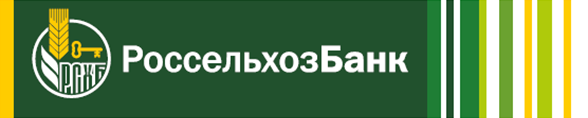 ЛИЧНОЕ ПОДСОБНОЕ ХОЗЯЙСТВАОАО «Россельхозбанк» информирует о предоставлении кредитов для граждан, ведущих личное подсобное хозяйство!Преимущества кредитования в ОАО «Россельхозбанк»: Многообразие кредитных программ для клиентов, ведущих личное подсобное хозяйствоПредоставление скидок для клиентов, имеющих положительную кредитную историю в       ОАО «РоссельхозбанкВозможность воспользоваться государственной субсидией и получить кредит по сниженной процентной ставкеВозможность оформления кредита без поручительства и залогаВозможность получения отсрочки по уплате основного долга до 24 месяцевКредит на развитие ЛПХ с обеспечениемЦели кредитования: субсидируемые и не субсидируемыеПроцентная ставка от 21,0% годовых в рублях (от 12,75% годовых в рублях при использовании государственной субсидии)До 300 000 рублей на срок до 2-х лет и до 700 000 рублей на срок до 5-ти летПредоставляется отсрочка по уплате основного долга до 24 месяцев (в зависимости от срока кредитования)Срок действия принятого решения для клиента действует 45 днейВозможность увеличения суммы кредита за счет привлечения созаемщиков или учета всех ваших доходов в том, числе от ведения ЛПХМинимальный пакет документовЛПХ без обеспеченияЦели кредитования: субсидируемые и не субсидируемыеПроцентная ставка – от 22,5%2 годовых в рублях (от 14,25% годовых в рублях при использовании государственной субсидии)Предоставление скидки для клиентов, имеющих положительную кредитную историю в ОАО «Россельхозбанк» в размере 0,5%До 300 000 рублей на срок до 2-х лет и до 700 000 рублей на срок до 5-ти летСрок действия принятого решения для клиента действует 45 днейВозможность увеличения суммы кредита за счет привлечения созаемщиков или учета всех ваших доходов в том, числе от ведения ЛПХМинимальный пакет документов3Успешный партнер – для клиентов, имеющих положительную кредитную историю в ОАО «Россельхозбанк»Цели кредитования – субсидируемыеПроцентная ставка – от 16,75% годовых в рублях (от 8,5% годовых в рублях при использовании государственной субсидии)До 300 000 рублей на срок до 2-х лет и до 700 000 рублей на срок до 5-ти летПредоставляется отсрочка по уплате основного долга до 24 месяцев (в зависимости от срока кредитования)Срок действия принятого решения для клиента действует 45 днейВозможность увеличения суммы кредита за счет привлечения созаемщиков или учета всех ваших доходов в том, числе от ведения ЛПХМинимальный пакет документов3